THANK YOU SPONSORS!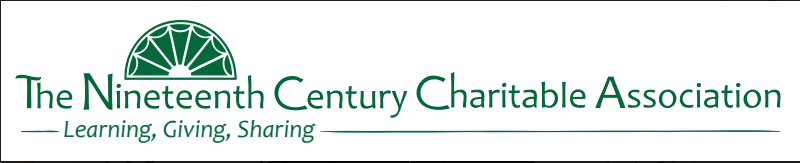 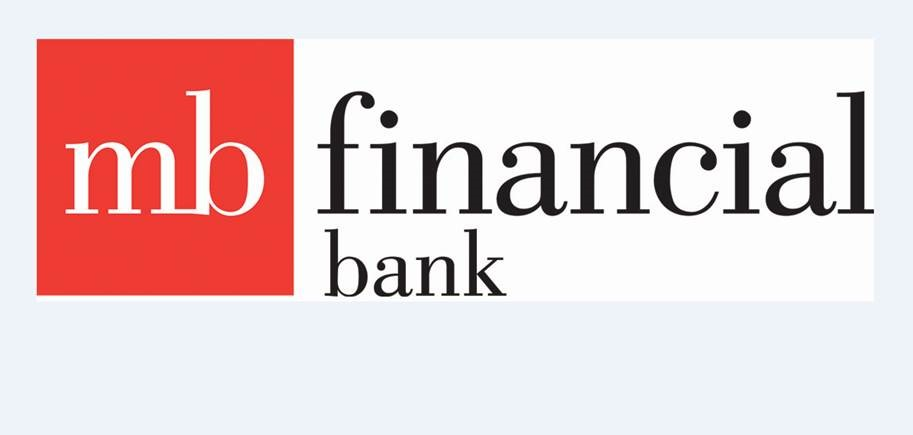 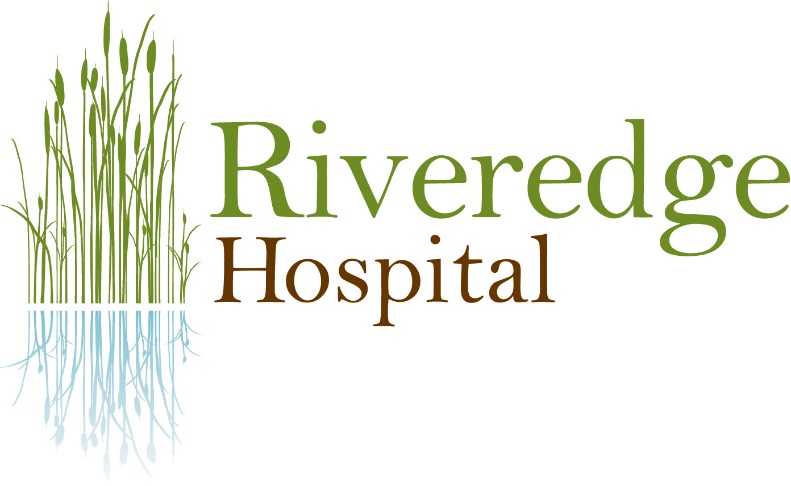 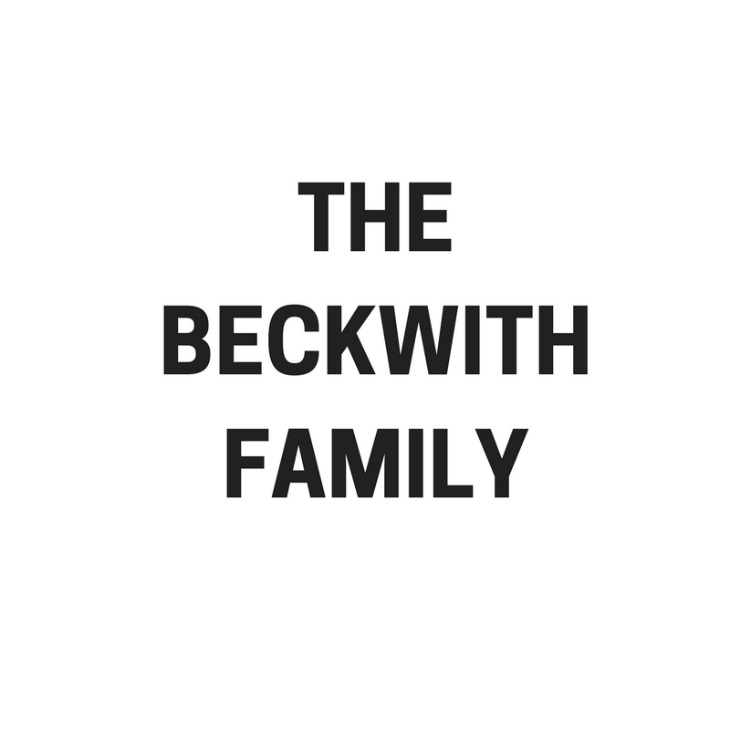 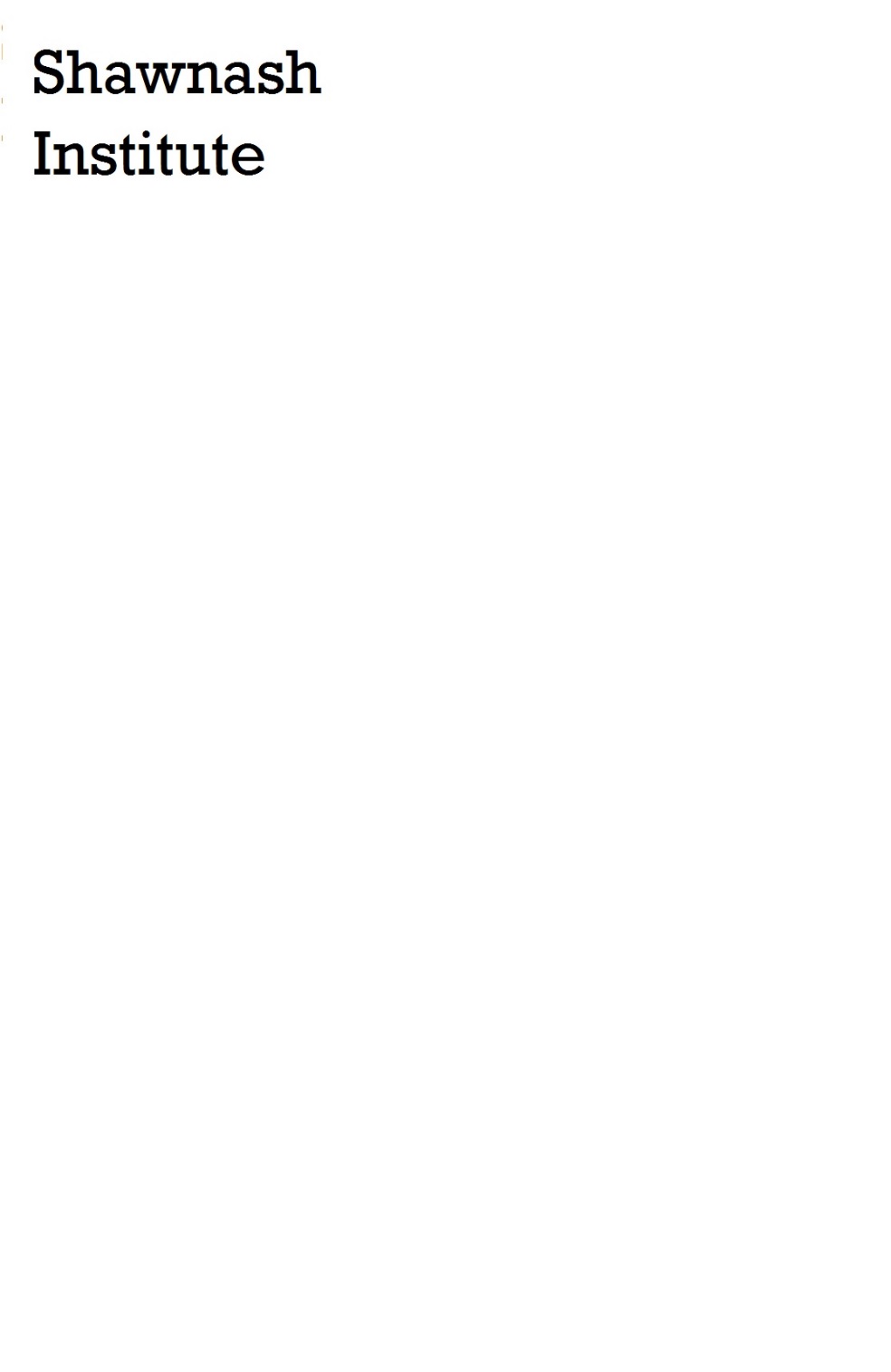 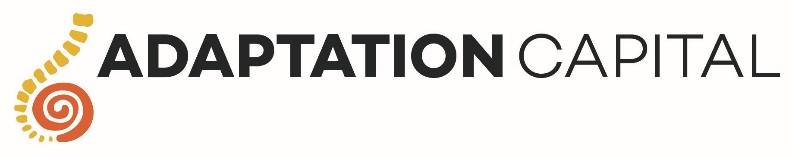 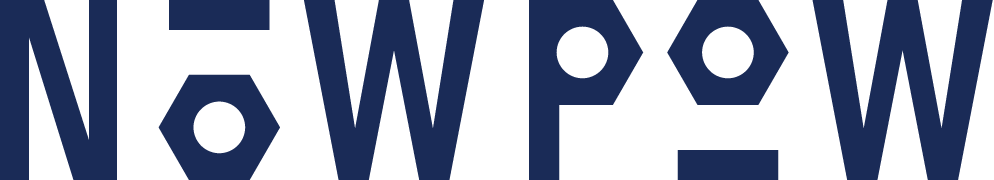 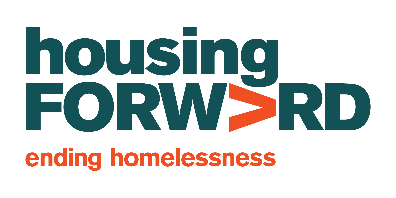 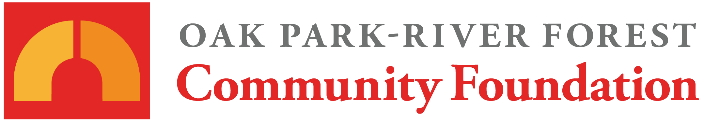 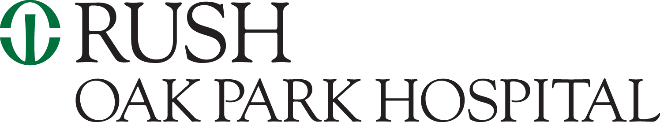 